Topic BComposing and Decomposing ShapesK.G.6, K.G.1, K.G.4Thus far students have considered shapes independently, rather than in conjunction with other shapes.  Topic B expands students’ thinking about shape by introducing the notion that simple shapes can be combined to compose larger shapes (K.G.6).  This supports A Story of Units’ overarching theme, that smaller units can be used to make a larger unit.  “These two triangles make a square!  These two squares make a rectangle!”In Lesson 5, students use pattern blocks as templates to compose other shapes and pictures.  For example, they make a rectangle from two squares and use a square and a triangle to make a pentagon or “house” shape.Lesson 6 has students explore how to decompose a flat shape into two or more flat shapes.  For example, students find that a rectangle can be decomposed into two triangles, two squares, or even a square and two smaller rectangles.  Students record their explorations by drawing the hidden shapes within a larger shape.  The Problem Set extends puzzle work as students combine shapes to complete pattern block templates of increasing complexity (see Geometry progressions document, p. 7).  This leads into Lesson 7 wherein students cut a square to form simple three-piece puzzles and intuitively use geometric motions such as flips, turns, and slides as they work to solve one another’s puzzles.  Lesson 8 hosts the Math Olympics, a culminating task that celebrates student learning from the whole year.  Students complete tasks related to measurement, operations, and geometry. 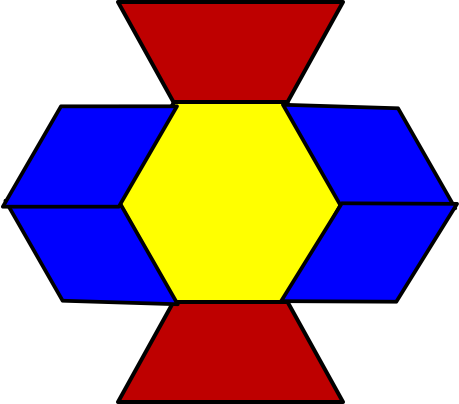 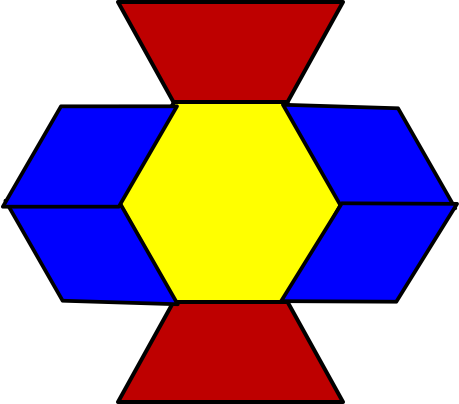 Focus Standard:K.G.6Compose simple shapes to form larger shapes.  For example, “Can you join these two triangles with full sides touching to make a rectangle?”Instructional Days:4Coherence   -Links from:GPK–M2Two-Dimensional and Three-Dimensional Shapes                       -Links to:G1–M5Identifying, Composing, and Partitioning ShapesA Teaching Sequence Towards Mastery of Composing and Decomposing ShapesObjective 1:	Compose flat shapes using pattern blocks and drawings.
(Lesson 5)Objective 2:	Decompose flat shapes into two or more shapes.
(Lesson 6)Objective 3:	Compose simple shapes to form a larger shape described by an outline.
(Lesson 7)Objective 4:	Culminating task—review selected topics to create a cumulative year-end project.
(Lesson 8)